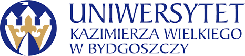 Bydgoszcz, dn. 09.05.2024 r.Dotyczy: „Dostawa i montaż dygestorium na potrzeby UKW”Numer postępowania: UKW/DZP-281-D-11/2024Informacja z otwarcia ofertDziałając na podstawie art. 222 ust. 5 ustawy z dnia 11 września 2019r.Prawo zamówień publicznych, zwanej dalej „ustawą”, Zamawiający przekazuje następujące informacje o: nazwach albo imionach i nazwiskach oraz siedzibach lub miejscach prowadzonej działalności gospodarczej albo miejscach zamieszkania wykonawców, których oferty zostały otwarte, cenach lub kosztach zawartych w ofertach:Kanclerz UKWmgr Renata MalakDostawa i montaż dygestorium na potrzeby UKWDostawa i montaż dygestorium na potrzeby UKWDostawa i montaż dygestorium na potrzeby UKWDostawa i montaż dygestorium na potrzeby UKWNrNazwa (firma) i adres WykonawcyNazwa kryteriumWartość brutto oferty1Polflex Sp. z o. o.ul. Wielki Rów 40A87-100 Toruńcena brutto:21 985,51 zł2Fabryka Mebli Poltech Sp. z o. o.ul. Płaska 2387-100 Toruńcena brutto:17 712,00 zł3„EKO-POL” Tomasz Kaczmarekul. Dworcowa 762-020 Swarzędzcena brutto:13 530,00 zł4Laweko-PlastKrzysztof Piasekul. Smukalska 1585-565 Bydgoszczcena brutto:19 680,00 zł